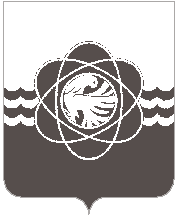 Р А С П О Р Я Ж Е Н И Еот 14.12.2018 №176Об утверждении планов внутреннего финансового контроля и внутреннего финансового аудита на 2019 годВо исполнение требований пункта 5 статьи 160.2-1 Бюджетного кодекса Российской Федерации и Порядка осуществления главными распорядителями (распорядителями) средств бюджета муниципального образования «город Десногорск» Смоленской области, главными администраторами (администраторами) доходов бюджета муниципального образования «город Десногорск» Смоленской области, главными администраторами (администраторами) источниками финансирования дефицита бюджета муниципального образования «город Десногорск» Смоленской области внутреннего финансового контроля и внутреннего финансового аудита, утвержденного постановлением Администрации муниципального образования «город Десногорск» Смоленской области от 10.10.2016 № 1078Утвердить План внутреннего финансового контроля Администрации муниципального образования «город Десногорск» Смоленской области на 2019 год согласно приложению № 1.Утвердить План внутреннего финансового аудита Администрации муниципального образования «город Десногорск» Смоленской области на 2019 год согласно приложению № 2.Отделу информационных технологий и связи с общественностью (Н.В. Барханоева) разместить настоящее распоряжение на официальном сайте Администрации муниципального образования «город Десногорск» Смоленской области в сети «Интернет».Контроль исполнения настоящего распоряжения оставляю за собой.Глава муниципального образования «город Десногорск» Смоленской области	                                      А.Н. ШубинПриложение № 1УТВЕРЖДЕНраспоряжением Администрации муниципального образования «город Десногорск» Смоленской областиот 14.12.2018 № 176План внутреннего финансового контроля на 2019 годАдминистрации муниципального образования «город Десногорск» Смоленской областиРаздел № 1 Внутренний финансовый контроль, осуществляемый в ходе самоконтроля, контроля по уровню подчиненности* Сроки проведения контрольных мероприятий могут быть установлены конкретной датой, диапазоном времени или иметь предельный срок исполнения.Раздел № 2 внутренний финансовый контроль, осуществляемый по подведомственностиПриложение № 2УТВЕРЖДЕНраспоряжением Администрации муниципального образования «город Десногорск» Смоленской областиот 14.12.2018 № 176План внутреннего финансового аудита на 2019 годАдминистрации муниципального образования «город Десногорск» Смоленской области№ п/пНаименование контрольного действияСтруктурное подразделение, в котором осуществляется внутренний финансовый контрольПериодичность выполнения операцииДолжностное лицо, осуществляющее контрольное действие, с указанием Ф.И.О, должностиСпособ контроляПериодичность контрольных действийПодпись ответственного исполнителя за контрольные действия123456781.Проверка соблюдения порядка составления, утверждения бюджетных смет Отдел бухгалтерского учета1 кварталКирьянова Т.Н. – начальник отдела бухгалтерского учета, главный бухгалтерСамоконтроль1 квартал2.Проверка соблюдения ведения и исполнения бюджетной сметыОтдел бухгалтерского учета3-4 кварталКирьянова Т.Н. – начальник отдела бухгалтерского учета, главный бухгалтерСамоконтроль3-4 квартал3.Проверка соблюдения порядка составления, утверждения бюджетных смет в отношении подведомственного казенного учреждения Отдел бухгалтерского учета1 раз в годЛекторова М.В. – и.о. руководителя МКУ «ЦБ» г.ДесногорскаКирьянова Т.Н. – начальник отдела бухгалтерского учета, главный бухгалтерСамоконтрольКонтроль по подчиненности1 квартал4.Проверка соблюдения ведения и исполнения бюджетной сметы в отношении подведомственного казенного учрежденияОтдел бухгалтерского учета3-4 кварталЛекторова М.В. – и.о. руководителя МКУ «ЦБ» г.ДесногорскаКирьянова Т.Н. – начальник отдела бухгалтерского учета, главный бухгалтерСамоконтрольКонтроль по подчиненности3-4 квартал5.Проверка соблюдения порядка ведения бюджетного учета, в том числе принятие к учету первичных учетных документов (составление сводных учетных документов), отражение информации, указанной в первичных учетных документах, в регистрах бюджетного учетаОтдел бухгалтерского учетаежемесячноЯнченко Т.В. – менеджерТихова А.Г. – старший менеджерКирьянова Т.Н. – начальник отдела бухгалтерского учета, главный бухгалтерСамоконтрольСамоконтрольКонтроль по подчиненностиежемесячно6.Проверка соблюдения порядка составления и представления бюджетной отчетности, сводной бюджетной отчетностиОтдел бухгалтерского учетаежемесячноТихова А.Г. – старший менеджерКирьянова Т.Н. – начальник отдела бухгалтерского учета, главный бухгалтерСамоконтрольКонтроль по подчиненностиежемесячно7.Составление и представление документов, необходимых для составления и рассмотрения проекта местного бюджета, в том числе обоснований бюджетных ассигнований, реестров расходных обязательствОтдел бухгалтерского учета4 кварталТихова А.Г. – старший менеджерКирьянова Т.Н. – начальник отдела бухгалтерского учета, главный бухгалтерСамоконтрольКонтроль по подчиненности4 квартал8.Составление и представление документов, необходимых для составления и ведения кассового плана по доходам областного и местного бюджетов Отдел бухгалтерского учетаежеквартальноЯнченко Т.В. – менеджерКирьянова Т.Н. – начальник отдела бухгалтерского учета, главный бухгалтерСамоконтрольКонтроль по подчиненностиежеквартально9.Составление, утверждение и ведение бюджетной росписи главного распорядителя (распорядителя) средств местного бюджетаОтдел бухгалтерского учетаПо мере возникновенияКирьянова Т.Н. – начальник отдела бухгалтерского учета, главный бухгалтерСамоконтроль1 раз в полугодие10.Принятие и исполнение бюджетных обязательствОтдел бухгалтерского учетаПо мере возникновения обязательствТихова А.Г. – старший менеджерКирьянова Т.Н. – начальник отдела бухгалтерского учета, главный бухгалтерСамоконтрольКонтроль по подчиненностиежемесячно11.Проверка соблюдения порядка осуществления начисления, учета и контроля за правильностью исчисления, полнотой и своевременностью осуществления платежей в областной и местный бюджеты, пеней и штрафов по нимОтдел бухгалтерского учетапостоянноЯнченко Т.В. – менеджерКирьянова Т.Н. – начальник отдела бухгалтерского учета, главный бухгалтерСамоконтрольКонтроль по подчиненностиежемесячно12.Проверка соблюдения порядка принятия решений о возврате излишне уплаченных (взысканных) платежей в областной и местный бюджеты, а так же процентов за несвоевременное осуществление такого возврата и процентов, начисленных на излишне взысканные суммыОтдел бухгалтерского учетаПо мере возникновенияЯнченко Т.В. – менеджерКирьянова Т.Н. – начальник отдела бухгалтерского учета, главный бухгалтерСамоконтрольКонтроль по подчиненностиежемесячно13. Проверка распределения лимитов бюджетных обязательств по подведомственным распорядителям и получателям бюджетных средствОтдел бухгалтерского учетаПо мере возникновенияКирьянова Т.Н. – начальник отдела бухгалтерского учета, главный бухгалтерСамоконтрольежемеясчно14.Доведение (распределение) бюджетных ассигнований и лимитов бюджетных обязательств до подведомственного учреждения Отдел бухгалтерского учетаПо мере возникновенияКирьянова Т.Н. – начальник отдела бухгалтерского учета, главный бухгалтерСамоконтрольежемесячно15.Проверка осуществления предусмотренных правовыми актами о предоставлении межбюджетных субсидий, субвенций и иных межбюджетных трансфертов, имеющих целевое назначение, а также иных субсидий действий, направленных на обеспечение соблюдения их получателями условий, целей и порядка их предоставленияОтдел бухгалтерского учета1 раз в годКирьянова Т.Н. – начальник отдела бухгалтерского учета, главный бухгалтерСамоконтроль4 квартал№ п/пНаименование объекта внутреннего финансового контроляПредмет внутреннего финансового контроляПроверяемый периодСроки проведения контрольного действияОтветственный исполнительПодпись ответственного исполнителя за контрольные действия1234567№ п/пНаименование контрольного действияСтруктурное подразделение, в котором осуществляется внутренний финансовый контрольПериодичность выполнения операцииДолжностное лицо, осуществляющее контрольное действие, с указанием Ф.И.О, должностиСпособ контроляПериодичность контрольных действийПодпись ответственного исполнителя за контрольные действия123456781.Аудит надежности системы внутреннего финансового контроля в отношении расходов бюджета на обеспечение выполнений функций казенных учрежденийМКУ «ЦБ» г.Десногорска3 квартал 2019 годаКирьянова Т.Н. – начальник отдела бухгалтерского учета, главный бухгалтерКамеральная проверка3 квартал 2019 года2.Проверка соблюдения порядка составления и представления бюджетной отчетности, сводной бюджетной отчетностиОтдел бухгалтерского учетаДекабрь2019 годаЧерных В.И. – управляющий делами АдминистрацииАудиторская проверкаДекабрь2019 года